À CoordenaçãoDo Programa de Pós-Graduação Stricto Sensu em solicito a designação dos(as) docentes abaixo relacionado(as) para compor a Comissão de Avaliação, em Exame de Qualificação, do projeto de Dissertação de Mestrado intitulado:Parecer da Coordenação do Programa:Por meio deste, eu, Prof.(a) Dr.(a)[  ][ ][ ][ ][ ][ ][ ][ ][ ][ ][ ][ ][ ][ ][ ][ ][ ][ ][ ][ ][ ][ ][ ]em desenvolvimento pelo(a) estudanteem desenvolvimento pelo(a) estudanteem desenvolvimento pelo(a) estudanteem desenvolvimento pelo(a) estudanteem desenvolvimento pelo(a) estudanteem desenvolvimento pelo(a) estudante[  ][  ][  ][  ][  ]matrícula[  ][  ][  ][  ][  ][  ][  ]sob minha orientação. sob minha orientação. sob minha orientação. Solicito que a Qualificação seja agendada para o diaSolicito que a Qualificação seja agendada para o diaSolicito que a Qualificação seja agendada para o diaSolicito que a Qualificação seja agendada para o diaSolicito que a Qualificação seja agendada para o diaSolicito que a Qualificação seja agendada para o diaSolicito que a Qualificação seja agendada para o dia[    ][    ]às[  ]Local:[  ][  ][  ][  ][  ][  ][  ][  ][  ][  ]Adicionalmente, solicito:1) Confecção da documentação comprobatória da realização e do resultado do exame (Ata de Exame de Qualificação), e 2) Declaração de participação dos membros da Comissão de Avaliação na atividade.Adicionalmente, solicito:1) Confecção da documentação comprobatória da realização e do resultado do exame (Ata de Exame de Qualificação), e 2) Declaração de participação dos membros da Comissão de Avaliação na atividade.Adicionalmente, solicito:1) Confecção da documentação comprobatória da realização e do resultado do exame (Ata de Exame de Qualificação), e 2) Declaração de participação dos membros da Comissão de Avaliação na atividade.Adicionalmente, solicito:1) Confecção da documentação comprobatória da realização e do resultado do exame (Ata de Exame de Qualificação), e 2) Declaração de participação dos membros da Comissão de Avaliação na atividade.Adicionalmente, solicito:1) Confecção da documentação comprobatória da realização e do resultado do exame (Ata de Exame de Qualificação), e 2) Declaração de participação dos membros da Comissão de Avaliação na atividade.Adicionalmente, solicito:1) Confecção da documentação comprobatória da realização e do resultado do exame (Ata de Exame de Qualificação), e 2) Declaração de participação dos membros da Comissão de Avaliação na atividade.Adicionalmente, solicito:1) Confecção da documentação comprobatória da realização e do resultado do exame (Ata de Exame de Qualificação), e 2) Declaração de participação dos membros da Comissão de Avaliação na atividade.Adicionalmente, solicito:1) Confecção da documentação comprobatória da realização e do resultado do exame (Ata de Exame de Qualificação), e 2) Declaração de participação dos membros da Comissão de Avaliação na atividade.Adicionalmente, solicito:1) Confecção da documentação comprobatória da realização e do resultado do exame (Ata de Exame de Qualificação), e 2) Declaração de participação dos membros da Comissão de Avaliação na atividade.Adicionalmente, solicito:1) Confecção da documentação comprobatória da realização e do resultado do exame (Ata de Exame de Qualificação), e 2) Declaração de participação dos membros da Comissão de Avaliação na atividade.Adicionalmente, solicito:1) Confecção da documentação comprobatória da realização e do resultado do exame (Ata de Exame de Qualificação), e 2) Declaração de participação dos membros da Comissão de Avaliação na atividade.Docentes a compor a Comissão de Avaliação:Docentes a compor a Comissão de Avaliação:Docentes a compor a Comissão de Avaliação:Docentes a compor a Comissão de Avaliação:Docentes a compor a Comissão de Avaliação:Docentes a compor a Comissão de Avaliação:Docentes a compor a Comissão de Avaliação:Docentes a compor a Comissão de Avaliação:Docentes a compor a Comissão de Avaliação:Docentes a compor a Comissão de Avaliação:Docentes a compor a Comissão de Avaliação:1) Prof.(a) Dr.(a)1) Prof.(a) Dr.(a)[  ][  ][  ][  ][  ][  ][  ][  ]Presidente(a) (Orientador[a])Pontifícia Universidade Católica de GoiásPontifícia Universidade Católica de GoiásPontifícia Universidade Católica de GoiásPontifícia Universidade Católica de GoiásPontifícia Universidade Católica de GoiásPontifícia Universidade Católica de GoiásPontifícia Universidade Católica de GoiásPontifícia Universidade Católica de Goiás2) Prof.(a) Dr.(a)2) Prof.(a) Dr.(a)[  ][  ][  ][  ][  ][  ][  ][  ]Membro Convidado InternoPontifícia Universidade Católica de GoiásPontifícia Universidade Católica de GoiásPontifícia Universidade Católica de GoiásPontifícia Universidade Católica de GoiásPontifícia Universidade Católica de GoiásPontifícia Universidade Católica de GoiásPontifícia Universidade Católica de GoiásPontifícia Universidade Católica de Goiás3) Prof.(a) Dr.(a)3) Prof.(a) Dr.(a)[  ][  ][  ][  ][  ][  ][  ][  ]Membro Convidado ExternoInstituição:Instituição:Instituição:[  ][  ][  ][  ][  ]4) Prof.(a) Dr.(a)4) Prof.(a) Dr.(a)[  ][  ][  ][  ][  ][  ][  ][  ]Membro Suplente InternoPontifícia Universidade Católica de GoiásPontifícia Universidade Católica de GoiásPontifícia Universidade Católica de GoiásPontifícia Universidade Católica de GoiásPontifícia Universidade Católica de GoiásPontifícia Universidade Católica de GoiásPontifícia Universidade Católica de GoiásPontifícia Universidade Católica de Goiás5) Prof.(a) Dr.(a)5) Prof.(a) Dr.(a)[  ][  ][  ][  ][  ][  ][  ][  ]Membro Suplente Externo (Se houver)Instituição:Instituição:[  ][  ][  ][  ][  ][  ]6) Prof.(a) Dr.(a)6) Prof.(a) Dr.(a)[  ][  ][  ][  ][  ][  ][  ][  ]Co-orientador (Se houver)Instituição:[  ][  ][  ][  ][  ][  ][  ]Dados dos Membros Externos(* Os dados serão necessários para inserção do Membro Externo no Relatório da Plataforma Sucupira)Nome:[  ][  ][  ][  ][  ][  ]E-mail: [  ][  ]CPF:CPF:[  ][  ]Link do Currículo LattesLink do Currículo Lattes[  ][  ][  ][  ][  ]Nome:[  ][  ][  ][  ][  ][  ]E-mail: [  ][  ][  ]CPF:CPF:[  ]Link do Currículo LattesLink do Currículo Lattes[  ][  ][  ][  ][  ]Algum dos Membros da banca participará de forma Síncrona via Webconferência?Algum dos Membros da banca participará de forma Síncrona via Webconferência? SimAlgum dos Membros da banca participará de forma Síncrona via Webconferência?Algum dos Membros da banca participará de forma Síncrona via Webconferência? NãoEquipamento Audiovisual Não utilizarei Equipamento Audiovisual Não utilizarei Equipamento AudiovisualEquipamento Audiovisual Necessito de Auxilio da Equipe do Audiovisual Necessito de Auxilio da Equipe do AudiovisualEquipamento Audiovisual DataShow DataShowEquipamento Audiovisual Computador ComputadorEquipamento Audiovisual Caixa de Som para Notebook Caixa de Som para NotebookDeclaro estar ciente das normas institucionais, conforme estabelecido no Artigo 320 do Regimento Geral da PUC Goiás e no Regulamento Específico do Programa, com relação aos procedimentos para agendamento de qualificação e defesa, e que a autorização por parte da Coordenação e a confirmação do agendamento só será feita mediante estudo de integralização e cumprimento de créditos de disciplinas (obrigatórias e optativas), orientações, e atividades complementares.Goiânia,[    ][    ]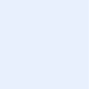 [    ]Assinatura do(a) Orientador(a)** Pode ser Inserido Assinatura Digital[  ][  ] Assinatura [  ]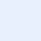 